TRƯỜNG THCS GIA  THỤYTỔ TOÁN - LÝ ĐỀ 1  ĐỀ KIỂM TRA GIỮA KÌ I MÔN:  TIN HỌC 7  Năm học 2021 – 2022 Ngày kiểm tra: 27/10/2021 Thời gian làm bài: 45 phút ĐỀ BÀI Nháy chọn vào chữ cái trước phương án mà em cho là đúng: Câu 1: (0.3 điểm) Tên cửa hàng ứng dụng của nền tảng Windows là gì? Windows Store  App Store Google Play Store BlackBerry Câu 2: (0.3 điểm) Một chương trình năng suất dành riêng cho tác vụ gì?  A. Sản xuất thông tin, theo dõi các tập tin hoặc thư mục Lưu tài liệu Ghi lại lượng thời gian bạn sử dụng trực tuyến Theo dõi các mục bạn tìm kiếm Câu 3: (0.3 điểm) Một số người dùng đề cập đến các ứng dụng web là gì? Phần mềm chia sẻ (Shareware) Phần mở rộng (Add-ware) Phần mềm như một dịch vụ (SaaS) Phần mềm miễn phí (Freeware) Câu 4: (0.3 điểm) Thuật ngữ nào mô tả chính xác việc một ứng dụng web sẽ chạy trong trình duyệt trên bất kỳ thiết bị máy tính nào bất kể hệ điều hành nào đang được sử dụng là gì? Tương thích Nền tảng độc lập Chương trình năng suất Dựa trên đám mây Câu 5: (0.3 điểm) Một nền tảng kỹ thuật số để phân phối phần mềm được gọi là gì? Tải xuống Thương mại điện tử Cửa hàng ứng dụng Giỏ hàng Câu 6: (0.3 điểm) Bạn cần có gì trước khi có thể sử dụng ứng dụng Facebook? Tài khoản Facebook Tài khoản Microsoft Tài khoản Apple Tài khoản Google Câu 7: (0.3 điểm) Điều nào sau đây là một ví dụ về ứng dụng năng suất/truyền thông? Twitter Skype CNN iTunes Câu 8: (0.3 điểm) Loại nhóm ứng dụng tin tức và thông tin nào trình bày chúng trên thiết bị khi bạn khởi chạy ứng dụng? Năng suất/Truyền thông Truyền thông xã hội Âm thanh Nội dung Câu 9: (0.3 điểm) Ứng dụng Smart Tools là loại ứng dụng gì? Nội dung Năng suất/Truyền thông Sáng tạo Truyền thông xã hội Câu 10: (0.3 điểm) Chương trình nào thể hiện tốt nhất những gì bạn có thể làm trên phương tiện truyền thông xã hội hoặc trang mạng xã hội? Netflix Google Instagram D. iTunes Câu 11: (0.3 điểm) Nó được gọi là gì khi thiết bị của bạn nhận được một luồng dữ liệu liên tục từ một vị trí nguồn và sau đó phát tập tin ngay lập tức? Downloading (tải xuống) Streaming (truyền phát) Uploading (tải lên) Flowing (chảy) Câu 12: (0.3 điểm) Ứng dụng nào sau đây có thể stream video đến thiết bị của bạn? A. Hulu Spotify iTunes Facebook Câu 13: (0.3 điểm) Tùy chọn nào bạn nên sử dụng khi bạn muốn nhận được một ứng dụng? Tải về Mở Sao chép D. Cắt Câu 14: (0.3 điểm) Làm thế nào bạn có thể truy cập nội dung đặc biệt hoặc mở khóa các tính năng nhất định trong một ứng dụng? Thực hiện mua hàng trong ứng dụng. Mua phiên bản đầy đủ của ứng dụng trong cửa hàng ứng dụng. Tải xuống một tập tin ghi chú (cheat sheet) từ người dùng khác. Mua nội dung đặc biệt từ web site của nhà cung cấp. Câu 15: (0.3 điểm) Lucy muốn đặt ứng dụng Hoop-de-Doo trên BlackBerry của cô, nhưng cô không thể tìm thấy nó trong cửa hàng ứng dụng BlackBerry World. Lý do có khả năng nhất cho việc này là gì? Lucy chưa trả tiền xong cho điện thoại BlackBerry của mình. Lucy không có tài khoản Hoop-de-Doo. Ứng dụng này không tương thích với hệ điều hành BlackBerry. Lucy đã yêu cầu xác thực cho tất cả các giao dịch mua trong ứng dụng của mình. Câu 16: (0.3 điểm) Chế độ xem xuất hiện khi bạn khởi động bất kỳ chương trình Microsoft Office nào? Trình đơn tập tin (File menu) Tập tin mới (New file) Hậu trường (Backstage) Các chế độ xem (Views) Câu 17: (0.3 điểm) Tùy chọn nào bạn sẽ nhấp vào ribbon để hiển thị một bộ các lựa chọn? Thêm nút Nút khởi động hộp thoại Tùy chỉnh nút Thanh công cụ truy cập nhanh Nút Tùy chọn hiển thị ribbon Câu 18: (0.3 điểm) Phím nào bạn có thể nhấn để chọn cả một từ trong một đoạn văn và tiêu đề văn bản trên trang tiếp theo? ALT CTRL SHIFT F8 Câu 19: (0.3 điểm) Ứng dụng CNN là loại ứng dụng gì? Nội dung Năng suất/Truyền thông Sáng tạo Truyền thông xã hội Câu 20: (0.3 điểm) Ứng dụng Fox News là loại ứng dụng gì? Nội dung Năng suất/Truyền thông Sáng tạo Truyền thông xã hội Câu 21: (0.3 điểm) Ứng dụng LINE là loại ứng dụng gì? Nội dung Năng suất/Truyền thông Sáng tạo Truyền thông xã hội Câu 22: (0.3 điểm) Ứng dụng Afterlight là loại ứng dụng gì? Nội dung Năng suất/Truyền thông Sáng tạo Truyền thông xã hội Câu 23: (0.3 điểm) Ứng dụng Twitter là loại ứng dụng gì? Nội dung Năng suất/Truyền thông Sáng tạo Truyền thông xã hội Câu 24: (0.3 điểm) Ứng dụng Skype là loại ứng dụng gì? Nội dung Năng suất/Truyền thông Sáng tạo Truyền thông xã hội Câu 25: (0.3 điểm) Ứng dụng Pandora là loại ứng dụng gì? Nội dung Âm thanh Sáng tạo Truyền thông xã hội Câu 26: (0.3 điểm) Ứng dụng Audible là loại ứng dụng gì? Nội dung Âm thanh Video Truyền thông xã hội Câu 27: (0.3 điểm) Tên cửa hàng ứng dụng của nền tảng iOs là gì? Windows Store  Google Play Store App Store BlackBerry App Store  Câu 28: (0.3 điểm) Biểu tượng này là gì?  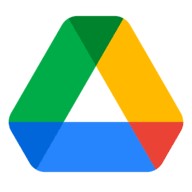 Drive Word Doc Excel Câu 29: (0.4 điểm) Em hãy cho biết ứng dụng nào sau đây KHÔNG PHẢI là trình duyệt Web? Firefox. Internet Explorer. Facebook. Chrome. Câu 30: (0.4 điểm) Phát biểu nào sau đây SAI về thanh QAT (Quick Access Toolbar)? Người dùng có thể thùy chỉnh QAT để bổ sung lệnh Người dùng không thể thùy chỉnh QAT để bổ sung lệnh Theo mặc định QAT chỉ hiện các nút Save, Undo, Redo (Và nút chế độ cảm ứng nếu có màn hình cảm ứng) QAT là thanh truy cập nhanh Câu 31: (0.4 điểm) Sự khác biệt chính giữa các lệnh Cắt (Cut) và Sao chép (Copy) là gì? A. Bạn chỉ có thể cắt hoặc di chuyển các mục bằng phương pháp kéo và thả. Cắt chỉ có thể được sử dụng một lần trong khi bạn có thể sao chép nhiều mục như bạn cần. Sao chép tạo một bản sao của các mục ban đầu. Cắt di chuyển một mục từ vị trí ban đầu của nó; Không có khác biệt gì; chúng làm việc theo cách tương tự. Câu 32: (0.4 điểm) Phát biểu nào sau đây SAI về ứng dụng? Ứng dụng là các chương trình nhỏ và nhẹ Ứng dụng được thiết kế để sử dụng trên các thiết bị màn hình cảm ứng Ứng dụng là các chương trình phức tạp được thiết kế để sử dụng với chuột và bàn phím D. Ứng dụng chạy trên các thiết bị di động, máy tính bảng 	TRƯỜNG THCS GIA THỤY 	 HƯỚNG DẪN CHẤM ĐỀ KIỂM TRA GIỮA KÌ I 	TỔ TOÁN - LÝ 	MÔN:  TIN HỌC 7   		Năm học 2021 – 2022 Ngày kiểm tra: 27/10/2021 ĐỀ 1 Thời gian làm bài: 45 phút Đáp án và biểu điểm: Từ câu 1 đến câu 28 mỗi câu đúng 0.3 điểm Từ câu 29 đến câu 32 mỗi câu đúng 0.4 điểm   BGH duyệt                                 Tổ CM duyệt                                GV ra đề Phạm Thị Hải Vân                   Trần Thị Huệ Chi                      Nguyễn Bích Ngọc TRƯỜNG THCS GIA THỤY TỔ TOÁN - LÝ ĐỀ 2  ĐỀ KIỂM TRA GIỮA KÌ I MÔN:  TIN HỌC 7  Năm học 2021 – 2022 Ngày kiểm tra: 27/10/2021 Thời gian làm bài: 45 phút ĐỀ BÀI Nháy chọn vào chữ cái trước phương án mà em cho là đúng: Câu 1: (0.3 điểm) Ứng dụng Facebook là loại ứng dụng gì? Nội dung Năng suất/Truyền thông Sáng tạo Truyền thông xã hội Câu 2: (0.3 điểm) Ứng dụng Pages là loại ứng dụng gì? Nội dung Năng suất/Truyền thông Sáng tạo Truyền thông xã hội Câu 3: (0.3 điểm) Ứng dụng Spotify là loại ứng dụng gì? Nội dung Âm thanh Sáng tạo Truyền thông xã hội Câu 4: (0.3 điểm) Ứng dụng iTunes Music là loại ứng dụng gì? Nội dung Âm thanh Video Truyền thông xã hội Câu 5: (0.3 điểm) Tên cửa hàng ứng dụng của nền tảng Android là gì? Windows Store  Google Play Store App Store BlackBerry App Store  Câu 6: (0.3 điểm) Biểu tượng này là gì?  A. Drive B. Word Doc Excel Câu 7: (0.3 điểm) Tên cửa hàng ứng dụng của nền tảng Windows là gì? Windows Store  App Store Google Play Store BlackBerry Câu 8: (0.3 điểm) Một chương trình năng suất dành riêng cho tác vụ gì?  A. Sản xuất thông tin, theo dõi các tập tin hoặc thư mục Lưu tài liệu Ghi lại lượng thời gian bạn sử dụng trực tuyến Theo dõi các mục bạn tìm kiếm Câu 9: (0.3 điểm) Một số người dùng đề cập đến các ứng dụng web là gì? Phần mềm chia sẻ (Shareware) Phần mở rộng (Add-ware) Phần mềm như một dịch vụ (SaaS) Phần mềm miễn phí (Freeware) Câu 10: (0.3 điểm) Thuật ngữ nào mô tả chính xác việc một ứng dụng web sẽ chạy trong trình duyệt trên bất kỳ thiết bị máy tính nào bất kể hệ điều hành nào đang được sử dụng là gì? Tương thích Nền tảng độc lập Chương trình năng suất Dựa trên đám mây Câu 11: (0.3 điểm) Một nền tảng kỹ thuật số để phân phối phần mềm được gọi là gì? Tải xuống Thương mại điện tử Cửa hàng ứng dụng Giỏ hàng Câu 12: (0.3 điểm) Bạn cần có gì trước khi có thể sử dụng ứng dụng Facebook? Tài khoản Facebook Tài khoản Microsoft Tài khoản Apple Tài khoản Google Câu 13: (0.3 điểm) Điều nào sau đây là một ví dụ về ứng dụng năng suất/truyền thông? A. Twitter Skype CNN iTunes Câu 14: (0.3 điểm) Loại nhóm ứng dụng tin tức và thông tin nào trình bày chúng trên thiết bị khi bạn khởi chạy ứng dụng? Năng suất/Truyền thông Truyền thông xã hội Âm thanh Nội dung Câu 15: (0.3 điểm) Ứng dụng Smart Tools là loại ứng dụng gì? Nội dung Năng suất/Truyền thông Sáng tạo Truyền thông xã hội Câu 16: (0.3 điểm) Chương trình nào thể hiện tốt nhất những gì bạn có thể làm trên phương tiện truyền thông xã hội hoặc trang mạng xã hội? Netflix Google Instagram D. iTunes Câu 17: (0.3 điểm) Nó được gọi là gì khi thiết bị của bạn nhận được một luồng dữ liệu liên tục từ một vị trí nguồn và sau đó phát tập tin ngay lập tức? Downloading (tải xuống) Streaming (truyền phát) Uploading (tải lên) Flowing (chảy) Câu 18: (0.3 điểm) Ứng dụng nào sau đây có thể stream video đến thiết bị của bạn? A. Hulu Spotify iTunes Facebook Câu 19: (0.3 điểm) Tùy chọn nào bạn nên sử dụng khi bạn muốn nhận được một ứng dụng? Tải về Mở Sao chép D. Cắt Câu 20: (0.3 điểm) Làm thế nào bạn có thể truy cập nội dung đặc biệt hoặc mở khóa các tính năng nhất định trong một ứng dụng? Thực hiện mua hàng trong ứng dụng. Mua phiên bản đầy đủ của ứng dụng trong cửa hàng ứng dụng. Tải xuống một tập tin ghi chú (cheat sheet) từ người dùng khác. Mua nội dung đặc biệt từ web site của nhà cung cấp. Câu 21: (0.3 điểm) Lucy muốn đặt ứng dụng Hoop-de-Doo trên BlackBerry của cô, nhưng cô không thể tìm thấy nó trong cửa hàng ứng dụng BlackBerry World. Lý do có khả năng nhất cho việc này là gì? Lucy chưa trả tiền xong cho điện thoại BlackBerry của mình. Lucy không có tài khoản Hoop-de-Doo. Ứng dụng này không tương thích với hệ điều hành BlackBerry. Lucy đã yêu cầu xác thực cho tất cả các giao dịch mua trong ứng dụng của mình. Câu 22: (0.3 điểm) Chế độ xem xuất hiện khi bạn khởi động bất kỳ chương trình Microsoft Office nào? Trình đơn tập tin (File menu) Tập tin mới (New file) Hậu trường (Backstage) Các chế độ xem (Views) Câu 23: (0.3 điểm) Tùy chọn nào bạn sẽ nhấp vào ribbon để hiển thị một bộ các lựa chọn? Thêm nút Nút khởi động hộp thoại Tùy chỉnh nút Thanh công cụ truy cập nhanh Nút Tùy chọn hiển thị ribbon Câu 24: (0.3 điểm) Phím nào bạn có thể nhấn để chọn cả một từ trong một đoạn văn và tiêu đề văn bản trên trang tiếp theo? ALT CTRL SHIFT F8 Câu 25: (0.3 điểm) Ứng dụng CNN là loại ứng dụng gì? Nội dung Năng suất/Truyền thông Sáng tạo Truyền thông xã hội Câu 26: (0.3 điểm) Ứng dụng Fox News là loại ứng dụng gì? Nội dung Năng suất/Truyền thông Sáng tạo Truyền thông xã hội Câu 27: (0.3 điểm) Ứng dụng LINE là loại ứng dụng gì? Nội dung Năng suất/Truyền thông Sáng tạo Truyền thông xã hội Câu 28: (0.3 điểm) Ứng dụng Afterlight là loại ứng dụng gì? Nội dung Năng suất/Truyền thông Sáng tạo Truyền thông xã hội Câu 29: (0.4 điểm) Em hãy cho biết ứng dụng nào sau đây KHÔNG PHẢI là trình duyệt Web? Firefox. Internet Explorer. Facebook. Chrome. Câu 30: (0.4 điểm) Phát biểu nào sau đây SAI về thanh QAT (Quick Access Toolbar)? Người dùng có thể thùy chỉnh QAT để bổ sung lệnh Người dùng không thể thùy chỉnh QAT để bổ sung lệnh Theo mặc định QAT chỉ hiện các nút Save, Undo, Redo (Và nút chế độ cảm ứng nếu có màn hình cảm ứng) QAT là thanh truy cập nhanh Câu 31: (0.4 điểm) Sự khác biệt chính giữa các lệnh Cắt (Cut) và Sao chép (Copy) là gì? A. Bạn chỉ có thể cắt hoặc di chuyển các mục bằng phương pháp kéo và thả. Cắt chỉ có thể được sử dụng một lần trong khi bạn có thể sao chép nhiều mục như bạn cần. Sao chép tạo một bản sao của các mục ban đầu. Cắt di chuyển một mục từ vị trí ban đầu của nó; Không có khác biệt gì; chúng làm việc theo cách tương tự. Câu 32: (0.4 điểm) Phát biểu nào sau đây SAI về ứng dụng? Ứng dụng là các chương trình nhỏ và nhẹ Ứng dụng được thiết kế để sử dụng trên các thiết bị màn hình cảm ứng Ứng dụng là các chương trình phức tạp được thiết kế để sử dụng với chuột và bàn phím D. Ứng dụng chạy trên các thiết bị di động, máy tính bảng 	TRƯỜNG THCS GIA THỤY 	 HƯỚNG DẪN CHẤM ĐỀ KIỂM TRA GIỮA KÌ I 	TỔ TOÁN - LÝ 	MÔN:  TIN HỌC 7   		Năm học 2021 – 2022 Ngày kiểm tra: 27/10/2021 ĐỀ 2 Thời gian làm bài: 45 phút Đáp án và biểu điểm: Từ câu 1 đến câu 28 mỗi câu đúng 0.3 điểm Từ câu 29 đến câu 32 mỗi câu đúng 0.4 điểm   BGH duyệt                                 Tổ CM duyệt                                GV ra đề Phạm Thị Hải Vân                   Trần Thị Huệ Chi                      Nguyễn Bích Ngọc 1. A 2. A 3. C 4. B 5. C 6. A 7. C 8. D 9. C 10. C 11. B 12. A 13. A 14. A 15. C 16. C 17. A 18. B 19. A 20. A 21. B 22. C 23. D 24. B 25. B 26. B  27. D 28. A 29. C 30. B 31. C 32. C 1. D 2. B 3. B 4. B  5. B 6. A 7. A 8. A 9. C 10. B 11. C 12. A 13. B 14. D 15. C 16. C 17. B 18. A 19. A 20. A 21. C 22. C 23. A 24. B 25. A 26. A 27. B 28. C 29. C 30. B 31. C 32. C 